Пензенской области «Пензенская школа-интернат для глухих и слабослышащих детей, обучающихся по адаптированным образовательным программам» (ГКОУ «Пензенская школа-интернат для глухих и слабослышащих детей»)П Р И К А З____________________						          № ______________О создании консультативного центра по развитию инклюзивного образованияна базе государственного казенного общеобразовательного учрежденияПензенской области «Пензенская школа-интернат для глухих и слабослышащих детей, обучающихся по адаптированным образовательным программам»	В соответствии с пунктом 1 части 5 статьи 5, части 2 статьи 27 Федерального закона от 29.12.2012 № 273-Ф3 "Об образовании в Российской Федерации", руководствуясь Уставом государственного казенного общеобразовательного учреждения Пензенской области «Пензенская школа-интернат для глухих и слабослышащих детей, обучающихся по адаптированным образовательным программам»,  в целях развития инклюзивного образования в Пензенской области, -    ПРИКАЗЫВАЮ:1. Создать на базе государственного казенного общеобразовательного учреждения Пензенской области «Пензенская школа-интернат для глухих и слабослышащих детей» консультативный центр по развитию инклюзивного образования.2. Назначить должностное лицо, ответственное за создание и функционирование консультативного центра по развитию инклюзивного образования, заместителя директора по учебной работе, Прошкину Зинаиду Дмитриевну.3. Утвердить состав консультативного центра по развитию инклюзивного образования (Приложение № 1).4. Утвердить Положение о консультативном центре по развитию инклюзивного образования (Приложение № 2).5. Утвердить План работы на 2018-2019 учебный год консультативного центра по развитию инклюзивного образования (Приложение № 3).6. Утвердить форму типового договора, заключаемого между учреждением и образовательными организациями районов по взаимоотношениям между Консультативным центром и образовательными организациями районов (Приложение № 4).7. Контроль за исполнением приказа оставляю за собой.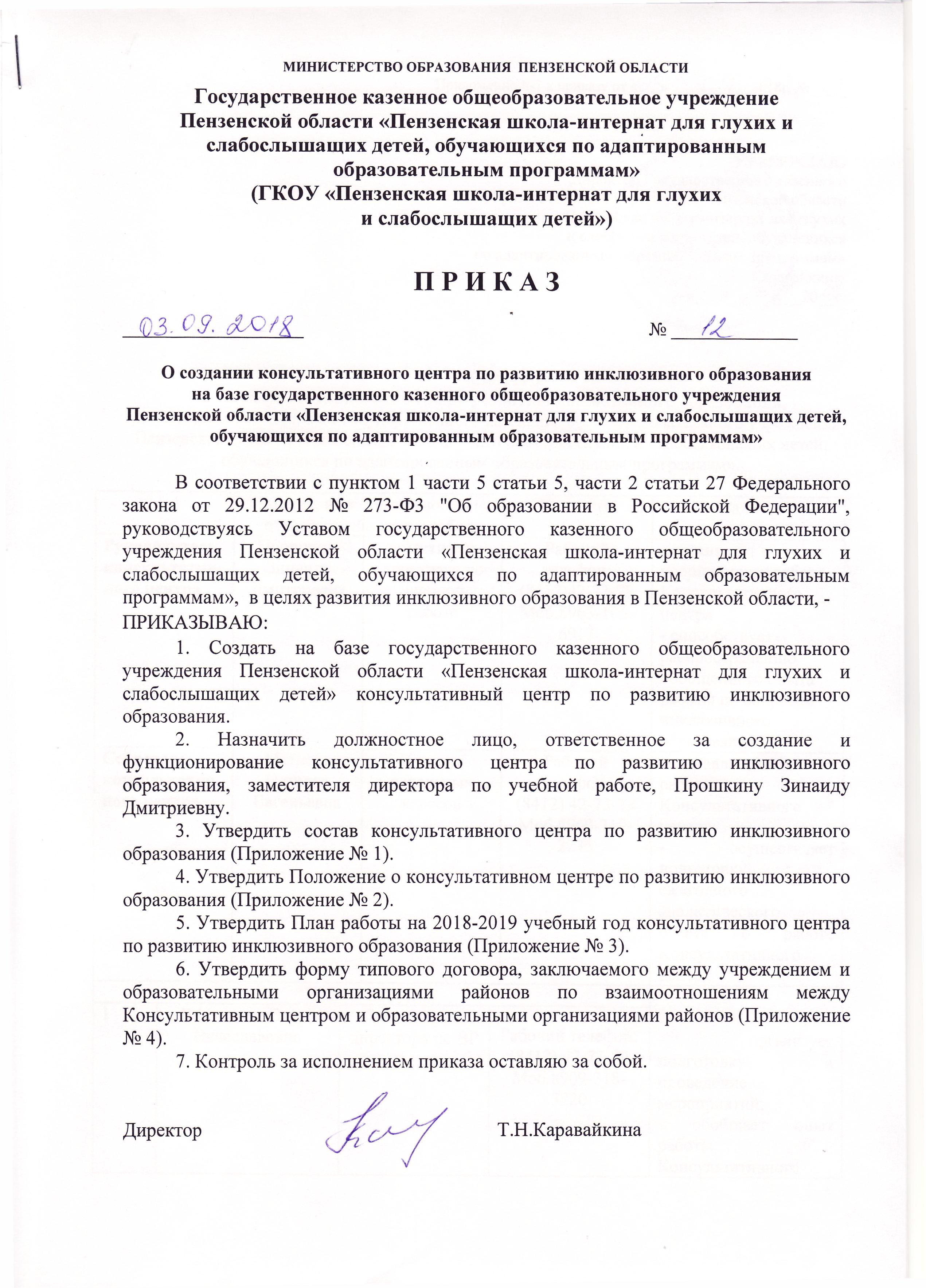 